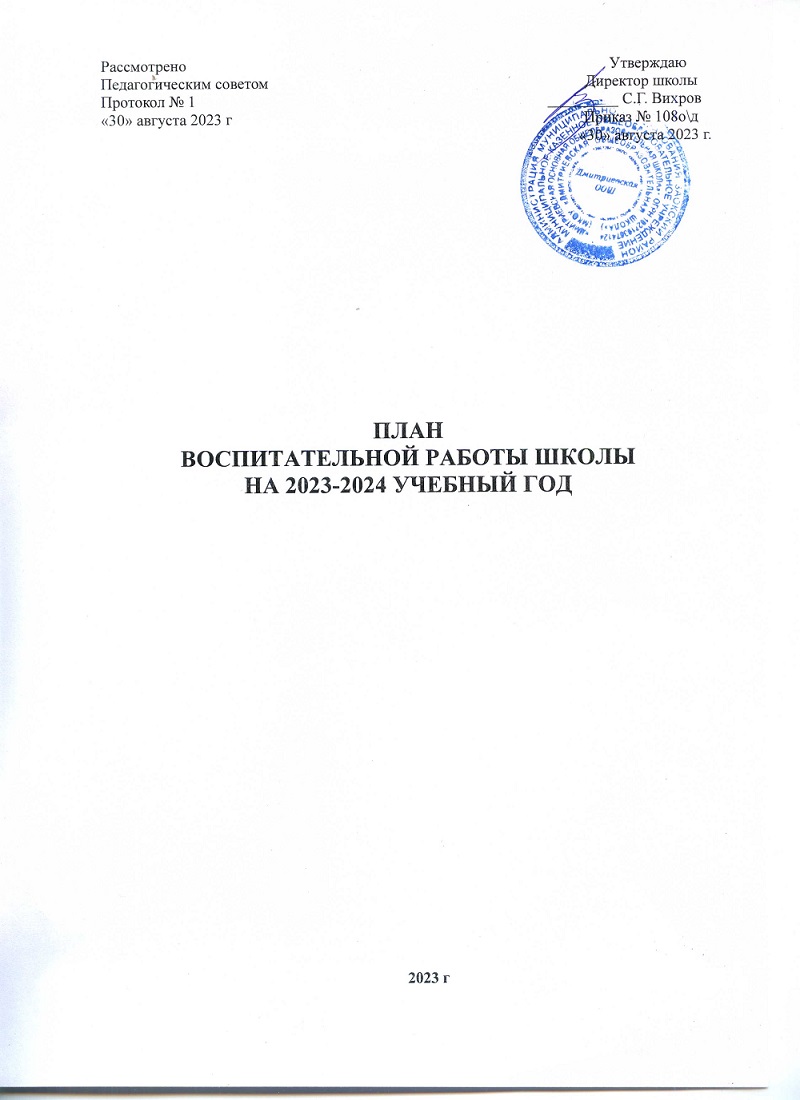 План воспитательной работы школына 2023-2024 учебный год1-4 классыПлан воспитательной работы школына 2023-2024 учебный год1-4 классыПлан воспитательной работы школына 2023-2024 учебный год1-4 классыПлан воспитательной работы школына 2023-2024 учебный год1-4 классыКлючевые общешкольные делаКлючевые общешкольные делаКлючевые общешкольные делаКлючевые общешкольные делаДелаКлассыОриентировочноевремяпроведенияОтветственныеПоднятие флага РФ, РК1-4Сентября по майЗаместитель по ВР, педагог организатор, классные руководителиТоржественная линейка «Первый звонок»			1-4сентябрьЗаместитель директора по ВР, педагог организаторДень солидарности в борьбе с терроризмом1-4сентябрьЗаместитель по безопасности, инструктор ОБЖМеждународный день распространения грамотности1-4сентябрьУчителя предметникиМероприятия месячников безопасности и гражданской защиты детей (по профилактике ДДТТ, пожарной безопасности, экстремизма, терроризма, разработка   схемы-маршрута «Дом-школа-дом», учебно-тренировочная эвакуация учащихся из здания)1-4сентябрьЗаместитель директора по безопасности, Заместитель директора по ВР, педагог организатор, классные руководители, инструктор ОБЖОсенний кросс1-4сентябрьУчитель физической культурыВсероссийская акция «Вместе, всей семьей»1-4сентябрьЗаместитель директора по ВР, Педагог организатор, Мероприятия месячника правового воспитания и профилактики правонарушений. Единый день профилактики правонарушений и деструктивного поведения (правовые, профилактические игры, беседы и т.п.) 		1-4ноябрьЗаместитель по безопасностиЗаместитель директора по ВР, педагог организатор, классные руководители, инструктор ОБЖДень учителя в школе: акция по поздравлению учителей, учителей-ветеранов педагогического труда, День самоуправления, концертная программа.1-4октябрьЗаместитель директора по ВР, педагог организатор,«Президентские состязания» 1-4октябрь Учителя физкультуры «Прощай осень»: Конкурс рисунков. Праздник Осени. Конкурс поделок из природного материала, овощей.1-4октябрьПедагог организатор, классные руководителиМероприятия месячника взаимодействия семьи и школы: выставка рисунков, фотографий, акции по поздравлению мам с Днем матери, конкурсная программа «День матери».1-4ноябрьЗаместитель директора по ВР, педагог организатор, классные руководителиДень правовой защиты детей.  Анкетирование учащихся на случай нарушения их прав и свобод в школе и семье.1-4ноябрьЗам. директора по ВР, классные руководителиСоревнования по пионерболу1-4ноябрьУчителя физкультуры, инструктор по спортуПодготовка к Новому году в школе: украшение кабинетов, оформление окон, конкурс рисунков, поделок, утренник.1-4декабрьЗаместитель директора по ВР, педагог организатор, классные руководители «Блокада Ленинграда» 1-4январьПедагог организатор, руководитель школьного музея, классные руководителиМероприятия месячника гражданского и патриотического воспитания: военно-спортивная игра «Зарница», «Веселые старты»,  акция по поздравлению пап и дедушек, мальчиков, конкурс рисунков. Уроки мужества.1-4февральЗаместитель директора по ВР, педагог организатор, классные руководители, учителя физкультуры8 Марта в школе: конкурс рисунков, акция по поздравлению мам, бабушек, девочек, школьный концерт1-4мартПедагог организатор, классные руководители«День космонавтики» (конкурс рисунков, плакатов)1-4апрельУчитель ИЗО. Педагог организатор, классные руководители«День Победы» акции «Бессмертный полк», «С праздником, ветеран!», школьный концерт, проект «Окна Победы»1-4майЗаместитель директора по ВР, педагог организаторТоржественная линейка «Последний звонок»1-4майЗаместитель директора по ВР, классный руководительКлассное руководство(согласно индивидуальным по планам работыклассных руководителей)Классное руководство(согласно индивидуальным по планам работыклассных руководителей)Классное руководство(согласно индивидуальным по планам работыклассных руководителей)Классное руководство(согласно индивидуальным по планам работыклассных руководителей)Курсы внеурочной деятельностисогласно индивидуальным по планам работы учителей-предметниковКурсы внеурочной деятельностисогласно индивидуальным по планам работы учителей-предметниковКурсы внеурочной деятельностисогласно индивидуальным по планам работы учителей-предметниковКурсы внеурочной деятельностисогласно индивидуальным по планам работы учителей-предметниковШкольный урок(согласно индивидуальным по планам работы учителей-предметников)Школьный урок(согласно индивидуальным по планам работы учителей-предметников)Школьный урок(согласно индивидуальным по планам работы учителей-предметников)Школьный урок(согласно индивидуальным по планам работы учителей-предметников)СамоуправлениеСамоуправлениеСамоуправлениеСамоуправлениеНазвание курсаКлассыКоличествочасовв неделюОтветственныеВыборы активов классов, распределение обязанностей.1-4сентябрьКлассные руководителиРабота в соответствии с обязанностями1-4В течение годаКлассные руководителиОтчет перед классом о проведенной работе1-4майКлассные руководителиДетские общественные объединения (согласно индивидуального плана)Детские общественные объединения (согласно индивидуального плана)Детские общественные объединения (согласно индивидуального плана)Детские общественные объединения (согласно индивидуального плана)ПрофориентацияПрофориентацияПрофориентацияПрофориентацияДела, события, мероприятияКлассыОриентировочноевремяпроведенияОтветственныеМесячник профориентаций в школе:- конкурс рисунков, проект «Профессии моих родителей», викторина «Все профессии важны – выбирай на вкус!», беседы1-4январьПедагог организатор, классные руководителиРабота с родителямиРабота с родителямиРабота с родителямиРабота с родителямиДела, события, мероприятияКлассыОриентировочноевремяпроведенияОтветственныеУчастие родителей в проведении общешкольных, классных мероприятий: «Бессмертный полк», «Зарница», новогодний утренник, классные «огоньки» и др. 1-4В течение годаЗаместитель директора по ВР, педагог организатор, классные руководителиОбщешкольное родительское собрание1-4Октябрь, мартДиректор школыПедагогическое просвещение родителей по вопросам воспитания детей1-41 раз/четвертьКлассные руководителиИнформационное оповещение через школьный сайт1-4В течение годаЗам.директора по ВРИндивидуальные консультации1-4В течение годаКлассные руководителиСовместные с детьми походы, экскурсии.1-4По плану классных руководителейКлассные руководителиРабота Совета профилактики с неблагополучными семьями по вопросам воспитания, обучения детей1-4По плану СоветаПредседатель СоветаПлан воспитательной работы школына 2023-2024 учебный год5-9 классыПлан воспитательной работы школына 2023-2024 учебный год5-9 классыПлан воспитательной работы школына 2023-2024 учебный год5-9 классыПлан воспитательной работы школына 2023-2024 учебный год5-9 классыКлючевые общешкольные делаКлючевые общешкольные делаКлючевые общешкольные делаКлючевые общешкольные делаДелаКлассыОриентировочноевремяпроведенияОтветственныеПоднятие флага РФ, РК5-9Сентября по майЗаместитель по ВР, педагог организатор, классные руководителиТоржественная линейка «Первый звонок»5-9сентябрьЗаместитель директора по ВР, педагог организаторМероприятия месячников безопасности и гражданской защиты детей (по профилактике ДДТТ, пожарной безопасности, экстремизма, терроризма, разработка   схемы-маршрута «Дом-школа-дом», учебно-тренировочная  эвакуация учащихся из здания)5-9сентябрьЗаместитель директора по ВР, педагог организатор классные руководители, учитель ОБЖ, зам. директора по безопасностиОсенний кросс5-9сентябрьУчитель физкультурыДень трезвости: конкурс плакатов, рисунков5-9сентябрьУчитель ИЗО, классные руководителиМероприятия месячника правового воспитания и профилактики правонарушений. Единый день профилактики правонарушений и деструктивного поведения (правовые, профилактические игры, беседы и т.п.) 5-9октябрьЗаместитель директора по ВР, классные руководители, День учителя в школе: акция по поздравлению учителей, учителей-ветеранов педагогического труда, День самоуправления, концертная программа, выставка рисунков «Мой любимый учитель».5-9октябрьЗаместитель директора по ВР, педагог организатор  «Президентские состязания» 5-9Октябрь, апрель Учителя физкультуры, инструктор по спорту День ЕдинстваноябрьУчитель историиклассные руководителиМероприятия месячника взаимодействия семьи и школы: выставка рисунков, фотографий, акции по поздравлению мам с Днем матери, конкурсная программа «День матери».5-9ноябрьЗаместитель директора по ВР, педагог организатор, классные руководителиДень правовой защиты детей. Просмотр, обсуждение презентаций, видеоролика «Наши права». Анкетирование учащихся на случай нарушения их прав и свобод в школе и семье.5-9ноябрьЗаместитель директора по безопасностиЗаместитель директора по ВРСоревнование по волейболу5-9ноябрьУчителя физкультурыТоржественная линейка «День Конституции»5-9декабрьПедагог организатор, классные руководители, учитель истории и обществознанияПодготовка к Новому году в школе: украшение кабинетов, оформление окон, конкурс рисунков, поделок, утренник.5-9декабрьЗаместитель директора по ВР, педагог организатор, классные руководители «Блокада Ленинграда», уроки мужества 5-9январьПедагог организатор, руководитель школьного музея, классные руководителиМероприятия месячника гражданского и патриотического воспитания: военно-спортивная игра «Зарница», «Веселые старты», смотр стоя и песни, акция по поздравлению пап и дедушек, мальчиков, конкурс рисунков. Уроки мужества.5-9февральЗаместитель директора по ВР, педагог организатор, классные руководители, учителя физкультуры8 Марта в школе: конкурс рисунков, акция по поздравлению мам, бабушек, девочек, школьный концерт5-9мартПедагог организатор, классные руководители«День космонавтики» (конкурс рисунков, плакатов)5-9апрельУчитель ИЗО. Педагог организатор, классные руководители«День Победы» акции «Бессмертный полк», «С праздником, ветеран!», школьный концерт, проект «Окна Победы»1-4майЗаместитель директора по ВР, педагог организаторТоржественная линейка «Последний звонок»5-9майЗаместитель директора по ВР, классный руководительКлассное руководство(согласно индивидуальным по планам работыклассных руководителей)Классное руководство(согласно индивидуальным по планам работыклассных руководителей)Классное руководство(согласно индивидуальным по планам работыклассных руководителей)Классное руководство(согласно индивидуальным по планам работыклассных руководителей)Курсы внеурочной деятельности (согласно индивидуальным по планам работы учителей-предметников)Курсы внеурочной деятельности (согласно индивидуальным по планам работы учителей-предметников)Курсы внеурочной деятельности (согласно индивидуальным по планам работы учителей-предметников)Курсы внеурочной деятельности (согласно индивидуальным по планам работы учителей-предметников)Школьный урок(согласно индивидуальным по планам работы учителей-предметников)Школьный урок(согласно индивидуальным по планам работы учителей-предметников)Школьный урок(согласно индивидуальным по планам работы учителей-предметников)Школьный урок(согласно индивидуальным по планам работы учителей-предметников)СамоуправлениеСамоуправлениеСамоуправлениеСамоуправлениеДела, события, мероприятияКлассыОриентировочноевремяпроведенияОтветственныеВыборы лидеров, активов классов, распределение обязанностей.5-9сентябрьКлассные руководителиКонкурс «Лучший ученический класс»5-9В течение годаЗаместитель директора по ВРРабота в соответствии с обязанностями5-9В течение годаКлассные руководителиОтчет перед классом о проведенной работе5-9майКлассные руководителиОбщешкольное отчетное собрание учащихся: отчеты членов Совета обучающихся школы о проделанной работе. Подведение итогов работы за год5-9майЗаместитель директора по ВРДетские общественные объединения(согласно по планы работыпедагога организатора)Детские общественные объединения(согласно по планы работыпедагога организатора)Детские общественные объединения(согласно по планы работыпедагога организатора)Детские общественные объединения(согласно по планы работыпедагога организатора)ПрофориентацияПрофориентацияПрофориентацияПрофориентацияДела, события, мероприятияКлассыОриентировочноевремяпроведенияОтветственныеКурс внеурочной деятельности «Россия мои горизонты»6-91 час в неделю в каждом классе в течение годаКлассные руководителиКлассные часы на темы по профориентации5-9В течение годаКлассные руководители, педагог организатор, соц.педагогРабота с родителямиРабота с родителямиРабота с родителямиРабота с родителямиДела, события, мероприятияКлассыОриентировочноевремяпроведенияОтветственныеУчастие родителей в проведении общешкольных, классных мероприятий: «Бессмертный полк», новогодний праздник, классные «огоньки» и др.5-9В течение годаЗаместитель директора по ВР, классные руководителиОбщешкольное родительское собрание5-9Октябрь, мартДиректор школыПедагогическое просвещение родителей по вопросам воспитания детей5-91 раз/четвертьКлассные руководителиИнформационное оповещение через школьный сайт5-9В течение годаЗаместитель директора по ВРИндивидуальные консультации5-9В течение годаКлассные руководителиСовместные с детьми походы, экскурсии.5-9По плану классных руководителейКлассные руководителиРабота Совета профилактики с неблагополучными семьями  по вопросам воспитания, обучения детей5-9По плану СоветаПредседатель СоветаКлассное руководство  (согласно индивидуальным по планам работыклассных руководителей)Классное руководство  (согласно индивидуальным по планам работыклассных руководителей)Классное руководство  (согласно индивидуальным по планам работыклассных руководителей)Классное руководство  (согласно индивидуальным по планам работыклассных руководителей)Школьный урок(согласно индивидуальным по планам работы учителей-предметников)Школьный урок(согласно индивидуальным по планам работы учителей-предметников)Школьный урок(согласно индивидуальным по планам работы учителей-предметников)Школьный урок(согласно индивидуальным по планам работы учителей-предметников)